NWI TRI Monthly Meeting Agenda Date: 7/5/2022     Time:  7:00 p.m. – 8:07 p.m.Segue (Personal Bests) (10 min update)Scorecard (10 min, to 7:20)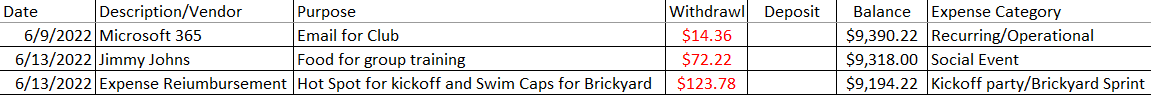 Headlines/Information to Share (5 mins, to 7:30)To-Dos (5 mins, to 7:35)Issues List IDS  (50 min, to 8:25)  (who is tee-ing up? Restate the problem in 1 sentence, identify root cause; Discuss; Solve)Conclude: (5 mins, to 8:30) Recap To-Do List, Review Cascading Messages to Club, Rate the meeting (1-10)*Did the meeting start on time? Did we stay on track? Did we get a lot accomplished? Did everyone participate? Did everyone bring a positive attitude? MEASURABLESMEASURABLESMEASURABLESTarget GoalsTarget GoalsJuneJuneMayAprilMarFebJanDecNovClub Growth/ReachClub Growth/ReachClub Growth/Reach# New Members# New Members# New Members441321331# Membership renewals# Membership renewals# Membership renewals44331237140# Membership expirations# Membership expirations# Membership expirations221# Added to mem FB Group# Added to mem FB Group# Added to mem FB Group221221?31Total Current MembersTotal Current MembersTotal Current Members838378787674734689Total likes on FacebookTotal likes on FacebookTotal likes on Facebook719/736719/736710/728709/727693/711682/699675/691672/687668/684# of potential new members# of potential new members# of potential new members111121200Social Media Posts - PAGESocial Media Posts - PAGESocial Media Posts - PAGENWI Tri Promotional/EventNWI Tri Promotional/EventNWI Tri Promotional/Event221414411167353Triathlon AwarenessTriathlon AwarenessTriathlon Awareness2211115653111Tiny Bubbles Car Wash (i)Tiny Bubbles Car Wash (i)Tiny Bubbles Car Wash (i)3311221431-ATI Physical Therapy (i)ATI Physical Therapy (i)ATI Physical Therapy (i)331131-D to 3 Dimension (i)D to 3 Dimension (i)D to 3 Dimension (i)333332-Puntillo & Crane (70.3)Puntillo & Crane (70.3)Puntillo & Crane (70.3)22222222110New Oberfalz(o)New Oberfalz(o)New Oberfalz(o)1111111101-3 Floyds (o)3 Floyds (o)3 Floyds (o)1111111101Leo’s Mobile Bike (o)Leo’s Mobile Bike (o)Leo’s Mobile Bike (o)11111111111McGuckin Chiro (s)McGuckin Chiro (s)McGuckin Chiro (s).5.5111010110Trailblazers Bike Barn (s)Trailblazers Bike Barn (s)Trailblazers Bike Barn (s).5.500111010Primerica (s)Primerica (s)Primerica (s).5.51100110-Hasse Construction (s)Hasse Construction (s)Hasse Construction (s).5.511010101Rudy ProjectRudy ProjectRudy Project--1100100Magic 5 Magic 5 Magic 5 --0001100ZealiosZealiosZealios--11President ReportPresident ReportPresident ReportNewsletter sentNewsletter sentNewsletter sent11111011010SecretarySecretarySecretaryMinutes emailed to membersMinutes emailed to membersMinutes emailed to members11111111111Treasurer ReportTreasurer ReportTreasurer ReportTotal $ DepositedTotal $ DepositedTotal $ Deposited$0$0$2,061.81$3,127.94$2580.26$285.75$5334.50$1,929.74$0Total $ WithdrawnTotal $ WithdrawnTotal $ Withdrawn$210.36$210.36$3,595.97$2,850.95$1,084.76$478.12$ 444.98$79.92$854.79Current BalanceCurrent BalanceCurrent Balance$9,194.22$9,194.22$9,404.58$10,938.74$10,661.75$8,941.25$9133.62$5010.10$3,140.28Pending Deposits DRIVENPending Deposits DRIVENPending Deposits DRIVEN$522.25$522.25$285.75$1,940.56$1,498.60$285.50$3,196.25Transactions since June 7, 2022Transactions since June 7, 2022Transactions since June 7, 2022Transactions since June 7, 2022Transactions since June 7, 2022Transactions since June 7, 2022Transactions since June 7, 2022Transactions since June 7, 2022Transactions since June 7, 2022AKThanks for all your hard work on socials/group trainings this month! Careful when posting “congrats” to not miss anyone 😊Next Board meeting Aug 9 at 6:30 p.m.WhoWhoTo-Do’s, manifested from Issues and assigned to a committee or individual (5 mins, to 10:40)   Due DateDone Not doneAKEdit welcome letter for Swim Cap mailersEdit welcome letter for Swim Cap mailersJulyXJBRace courses for group bike trainingRace courses for group bike trainingJulyXJBrMail swim caps to new members once they come in (arrived June 6)Mail swim caps to new members once they come in (arrived June 6)JulyXAKAsk Jessica about Bike racks for storage in LaPorte and if a fee?Ask Jessica about Bike racks for storage in LaPorte and if a fee?JulyXAllUpdate what club gear you have on the inventory sheet (Emily done)Update what club gear you have on the inventory sheet (Emily done)JulyXAKReopening Borah store by end of next weekReopening Borah store by end of next weekJulyXAKTriathlon panel – assemble panel for question/answer re racing, training, race day prep, nutrition) – next meeting?/open forum? or separate event?Triathlon panel – assemble panel for question/answer re racing, training, race day prep, nutrition) – next meeting?/open forum? or separate event?JulyXAK/MS/JBDecide where we should keep our current bike racks for storage (maybe Jason’s mom’s garage)?Decide where we should keep our current bike racks for storage (maybe Jason’s mom’s garage)?JulyXAK/AHNeed count for JimmyJohn’s order for after LaPorte triNeed count for JimmyJohn’s order for after LaPorte triJuneXAK/MSGet Jason’s receipt from business cards to get paid by MS along with reimbursing Joe Reeves and Jen BrenGet Jason’s receipt from business cards to get paid by MS along with reimbursing Joe Reeves and Jen BrenAugAK/MSChange over name of PO Box from Sam to club and pay yearly feeChange over name of PO Box from Sam to club and pay yearly feeAugAKCheck which date works for Paul at Lake Louise July 30/31Check which date works for Paul at Lake Louise July 30/31AugAK/AHCheck with Kathy Hruby on end of season on 9/24 or 10/8Check with Kathy Hruby on end of season on 9/24 or 10/8AugALLCheck shed sizes or a place to hold all our equipment for now and the future.Check shed sizes or a place to hold all our equipment for now and the future.AugAKCheck with guest veteran athletes that may want to speak on how they trainCheck with guest veteran athletes that may want to speak on how they trainAugAllCongrats posts on social media after race – make sure you check to see all who are participating and include all athletes.Congrats posts on social media after race – make sure you check to see all who are participating and include all athletes.AugAK/MSLaPorte lodge requires down payment of $250 to hold July 8, 2023 dateLaPorte lodge requires down payment of $250 to hold July 8, 2023 dateAugAllRead notes in slack about conversation with Jessica DurhamRead notes in slack about conversation with Jessica DurhamAugAK/KHWork out location for Valpo bike rideWork out location for Valpo bike rideAugAllThink about issues/implications of changing club to Endurance vs Triathlon specificThink about issues/implications of changing club to Endurance vs Triathlon specificAugAKGet with Mike Sutter RE: Tiny Bubbles saleGet with Mike Sutter RE: Tiny Bubbles saleAugUrgencyUrgencyWhoWhoRestate problem in 1 sentence:(Either an Information-Given, or Information-needed, or To-Do)Restate problem in 1 sentence:(Either an Information-Given, or Information-needed, or To-Do)Solution that we plan:HighHighAKAKLaPorte Triathlon 2023Review: Conversation with Jessica, to-do’s that manifestInsurance for eventBAND appStorage: Shed for club property?LaPorte Triathlon 2023Review: Conversation with Jessica, to-do’s that manifestInsurance for eventBAND appStorage: Shed for club property?LaPorte storage is being remodeled and we need to move the race equipment to another location.  Look at possible purchase of an outdoor shed that can be moved if needed.  Need to check bigger sizes so we can hold all our bike racks and gear plus the LaPorte race gear. Make sure we reserve the Lodge for next year by putting down payment.  Make sure everyone has read Ashley’s notes of her discussion with Jessica regarding race.LaPorte storage is being remodeled and we need to move the race equipment to another location.  Look at possible purchase of an outdoor shed that can be moved if needed.  Need to check bigger sizes so we can hold all our bike racks and gear plus the LaPorte race gear. Make sure we reserve the Lodge for next year by putting down payment.  Make sure everyone has read Ashley’s notes of her discussion with Jessica regarding race.LaPorte storage is being remodeled and we need to move the race equipment to another location.  Look at possible purchase of an outdoor shed that can be moved if needed.  Need to check bigger sizes so we can hold all our bike racks and gear plus the LaPorte race gear. Make sure we reserve the Lodge for next year by putting down payment.  Make sure everyone has read Ashley’s notes of her discussion with Jessica regarding race.HighHighAKAKGroup training/events for July/August-Transition-Brick-Swim-Bike-Run-Panel? – who?Group training/events for July/August-Transition-Brick-Swim-Bike-Run-Panel? – who?July 17 – Port Authority swim 9:00 a.m.July 23 – Valpo bike and transition practice 8:00 a.m.July 30/31(?) – Swim at Lake Louise with Paul 8:00 a.m.Aug 6 – Group swim after Lake Max triathlonAug 13/14 – table for next meetingInvite guest panel to our Aug 9 meeting at 6:30 p.m. and ask veteran athletes how they train, eat, etc.  Maybe get a list of questions from a survey beforehand.  Inquire with Samantha Sutherland, Chris Wickard, Anthony Downey, Tim Senovic, Rob Langer to speak at our meeting.July 17 – Port Authority swim 9:00 a.m.July 23 – Valpo bike and transition practice 8:00 a.m.July 30/31(?) – Swim at Lake Louise with Paul 8:00 a.m.Aug 6 – Group swim after Lake Max triathlonAug 13/14 – table for next meetingInvite guest panel to our Aug 9 meeting at 6:30 p.m. and ask veteran athletes how they train, eat, etc.  Maybe get a list of questions from a survey beforehand.  Inquire with Samantha Sutherland, Chris Wickard, Anthony Downey, Tim Senovic, Rob Langer to speak at our meeting.July 17 – Port Authority swim 9:00 a.m.July 23 – Valpo bike and transition practice 8:00 a.m.July 30/31(?) – Swim at Lake Louise with Paul 8:00 a.m.Aug 6 – Group swim after Lake Max triathlonAug 13/14 – table for next meetingInvite guest panel to our Aug 9 meeting at 6:30 p.m. and ask veteran athletes how they train, eat, etc.  Maybe get a list of questions from a survey beforehand.  Inquire with Samantha Sutherland, Chris Wickard, Anthony Downey, Tim Senovic, Rob Langer to speak at our meeting.HighHighAK/MSAK/MSPO Box Renewal, expense coming upPO Box Renewal, expense coming upNeed to change over the name of the PO Box from Samantha Sutherland to the club and then pay renewal fee.Need to change over the name of the PO Box from Samantha Sutherland to the club and then pay renewal fee.Need to change over the name of the PO Box from Samantha Sutherland to the club and then pay renewal fee.LowLowAKAKStore order updateStore order updateStore is open and orders are being placed. They won’t arrive by Lake Max.Store is open and orders are being placed. They won’t arrive by Lake Max.Store is open and orders are being placed. They won’t arrive by Lake Max.HighHighAK/MSAK/MSReimbursement for board membersReimbursement for board membersWork with Mike Steinhubel to reimburse Joe Reeves, Jen Brennan and Jason Buxbaum.Work with Mike Steinhubel to reimburse Joe Reeves, Jen Brennan and Jason Buxbaum.Work with Mike Steinhubel to reimburse Joe Reeves, Jen Brennan and Jason Buxbaum.LowLowAKAKEnd of season party brainstorm/ideasEnd of season party brainstorm/ideasKathy Hruby has an Airbnb we could rent out for the day that has indoors and outdoors for gathering.  About $200 and we would just bring the food/drinks. Location is Winfield, IN. Look at Sept 24 or Oct 8 and check with Kathy.Kathy Hruby has an Airbnb we could rent out for the day that has indoors and outdoors for gathering.  About $200 and we would just bring the food/drinks. Location is Winfield, IN. Look at Sept 24 or Oct 8 and check with Kathy.Kathy Hruby has an Airbnb we could rent out for the day that has indoors and outdoors for gathering.  About $200 and we would just bring the food/drinks. Location is Winfield, IN. Look at Sept 24 or Oct 8 and check with Kathy.LowLowAKAKMember of the month? – What are we looking for? What do we want to accomplish?Member of the month? – What are we looking for? What do we want to accomplish?Let’s start this next season and plan this winter.Let’s start this next season and plan this winter.Let’s start this next season and plan this winter.MedMedAKAKOther events coming up?Other events coming up?Plan for winter:  catalog bike or run routes for people to choose where to train and put links either in Garmin Connect Group or FB Group page. We could also put up websites like LaPorte Bike Ride or Tour de Shore which has maps they can look at. Let’s table this for Aug or Sep board meeting.Plan for winter:  catalog bike or run routes for people to choose where to train and put links either in Garmin Connect Group or FB Group page. We could also put up websites like LaPorte Bike Ride or Tour de Shore which has maps they can look at. Let’s table this for Aug or Sep board meeting.Plan for winter:  catalog bike or run routes for people to choose where to train and put links either in Garmin Connect Group or FB Group page. We could also put up websites like LaPorte Bike Ride or Tour de Shore which has maps they can look at. Let’s table this for Aug or Sep board meeting.LowLowAKAKThoughts about changing nature of club from Triathlon specific to endurance sports – implications?Thoughts about changing nature of club from Triathlon specific to endurance sports – implications?Table for next meeting.Table for next meeting.Table for next meeting.Other items in the wings:Actively looking into alternatives to The DrivenPoint System for Events/Dollars towards races - “training thermometer”. Logistically, how do we track? What are the awards?Ideas for point events:Participate in Winter challengeWin Winter ChallengeAttend group trainingAttend online eventAttend club raceAttend Kick off/End of season partyPodium at a local eventParticipate in any tri/run/bike race?Post on social media?Mentorship program/Buddy program on FacebookHall of Fame CriteriaMore digital education – open forums, demonstrations, etc..Promotion of relaysThermometer for fitness – integrate into off-season training?Other items in the wings:Actively looking into alternatives to The DrivenPoint System for Events/Dollars towards races - “training thermometer”. Logistically, how do we track? What are the awards?Ideas for point events:Participate in Winter challengeWin Winter ChallengeAttend group trainingAttend online eventAttend club raceAttend Kick off/End of season partyPodium at a local eventParticipate in any tri/run/bike race?Post on social media?Mentorship program/Buddy program on FacebookHall of Fame CriteriaMore digital education – open forums, demonstrations, etc..Promotion of relaysThermometer for fitness – integrate into off-season training?MemberRatingAshley9.0Amanda8.0Mike8.04Emily9.0Jason8.0Ken9.0Jennifer--Kim--Spardha9.0Joe--